Tagungsleitung:Andreas UllrichMarkus SchröderAndreas SchneiderMichael Rolle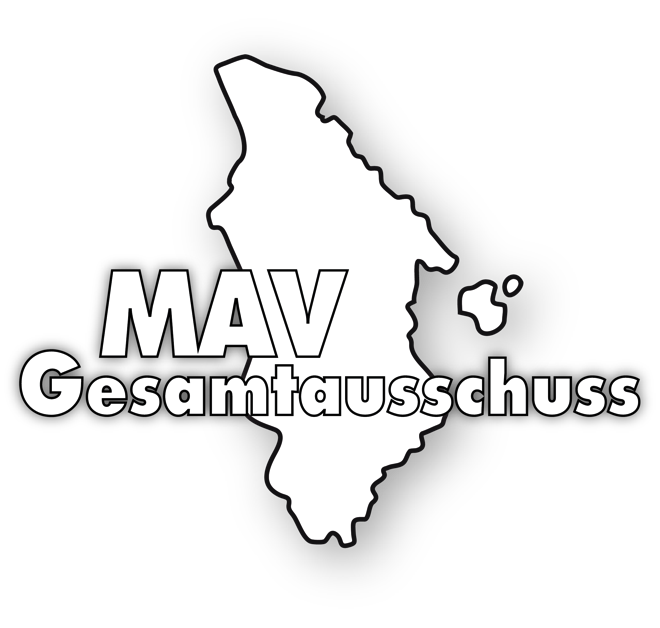 EKiR-InfotagDie MAV Fortbildung begleitend zur 
Landessynode19.01.2023Tagungsort:Haus der Kirche
Bastionstraße 6
40213 DüsseldorfVorwortLiebe Kolleginnen und Kollegen.Die schon traditionelle GesA-Veranstaltung parallel zur Landessynode, findet in diesem Jahr als Hybridveranstaltung statt. Wir würden uns natürlich auf reichliche Anmeldungen in Präsenz freuen. Denn der Erfahrungsaustausch mit Euch ist uns ebenso wichtig, wie die Vermittlung von Informationen und dem Wissenstransfer von Seiten des GesA, an Euch. Leider ist in diesem Jahr ein Besuch auf der Landessynode nicht möglich. Deshalb werden wir am Nachmittag ein Live-Stream schalten, so dass wir alle an dem Verlauf der Landessynode beteiligt sind,- wenn auch nur für einen kurzen Zeitraum.Programm 19.01.202310.00 Uhr   Begrüßung und Einführung in die Themen und den technischen Ablauf 10.30 Uhr	Referent Dr. Klostermann 11:30 Uhr 	Pause 11:45 Uhr 	MVG Novellierung 2023          - aktueller Stand und PlanungReferenten	Andreas Ullrich / Michael Rolle 12:30 Uhr  	Mittagspause13:30 Uhr 	Information Stufenvertretung         - Rückblick 2022 Referenten	 Andreas Ullrich / Michael Rolle14:00 Uhr 	Dokumentation Arbeitszeit, Dienstrad LeasingReferent 	Andreas Ullrich15:00 Uhr 	Pause15:15 Uhr 	Fortbildungen 2023 Live-Schaltung zur Landessynode 2023 16:15 Uhr Ende  AnmeldungHiermit melde ich mich zum Symposium am 19.01.2023 verbindlich an.Anmeldung per E-Mail unter:Fortbildung.gesa@ekir.deName:		……………………………Vorname:	……………………………Dienstgeber:	……………………………Kirchenkreis:…………………………….Tel.:		……………………………E-Mail:	……………………………Ich nehme online teil und benötige 
Zoom-Zugangsdaten	Ich bin anwesendRechnungsanschrift:…………………………………………….…………………………………………….____________________________________Die Tagungsgebühr wird nach Rechnungseingang überwiesen. Bei Abmeldung nach dem 06.01.2023wird die Rechnung dennoch fällig.…………………………………………….Ort/DatumUnterschriftOrganisatorische Festlegung für den Infotag:Gesamtkosten der Fortbildung:Online: 70,00€Präsenz inklusive Verpflegung: 110,00€Verbindliche Anmeldung bis 06.01.23Nach Ablauf der Anmeldefrist erhalten Sie die verbindliche Anmeldebestätigung und Rechnung über die Teilnahmegebühren.Bei einer Abmeldung nach dem Termin, erfolgt keine Rückerstattung des Teilnehmerbeitrages.Selbstverständlich kann ein/e Ersatzteilnehmer/in gestellt werden.Wir behalten uns vor, bei Nichterreichen der für die Durchführung der Veranstaltung erforderlichen Anzahl von Teilnehmern, die Fortbildung kurzfristig zu stornieren.Ansprechpartner:Gesamtausschuss EkiRAndreas Ullrich und Markus SchröderFortbildung.gesa@ekir.deDie Zugangsdaten für Zoom werden einige Tage vor der Veranstaltung zur Verfügung gestellt.